FormularbeginnFormularendeKontaktformularKontaktformularBitte füllen Sie alle mit * markierten Felder aus. (Pflichtfelder)Bitte füllen Sie alle mit * markierten Felder aus. (Pflichtfelder)Name des Hundes*Vor- und Nachname*Strasse*PLZ - Wohnort*Telefon-Festnetz/Mobil-Nr.*E-Mail*Geburtsdatum*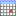 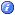 Wie viele Personen leben in Ihrem Haushalt? Alter?*(Restzeichen: 2500)
Leben Sie zur Miete/Eigentum?*Eigenheim
Eigentumswohnung
MieteHaben Sie einen Garten?*Wenn ja, ist der Garten eingezäunt?Sind Sie berufstätig?*Wie viele Stunden wäre der Hund täglich alleine?*Haben Sie bereits Hundeerfahrung?*Würden Sie bei Problemen eine Hundeschule besuchen?*Ja
NeinKönnen Sie im Fall einer Erkrankung das Tier anderweitig unterbringen?*Ist/Sind evtl. bereits vorhandene Hunde mit weiteren Hunden verträglich?*Können sie die künftigen Kosten die die Anschaffung eines Hundes mit sich bringt tragen? (Arzt, Versicherung)*Wo wird das Tier ständig untergebracht werden, Haus, Garten, Zwinger?*Wenn Sie in Urlaub gehen, wie planen Sie das für das Tier?*Ist in Ihrer Familie eine Tierhaarallergie bekannt?*Können sie dem Hund täglich mind. 2 Stunden Auslauf verschaffen?*Welche Tiere befinden sich noch in Ihrem Haushalt?*(Restzeichen: 2500)
Wenn ja, haben diese noch einen gültigen Impfschutz?*Ìst es Ihnen möglich, den Hund an einem zentralen Treffpunkt mit einem Fahrzeug abzuholen?*Haben Sie sich auch bei einer anderen Organisation für einen Hund beworben?*ja
neinWenn schon Tiere in Ihrem Haushalt sind, stammen diese aus dem Tierschutz?*Wurde bei Ihnen schon mal eine Vorkontrolle durchgeführt? Wenn ja durch wen?*(Restzeichen: 2500)
Welcher Grund wäre für Sie ausschlaggebend, den Hund wieder abzugeben?*(Restzeichen: 2500)
Vielen Dank für Ihre Informationen!Wir kontaktieren Sie schnellstmöglich! Vielen Dank für Ihre Informationen!Wir kontaktieren Sie schnellstmöglich! 